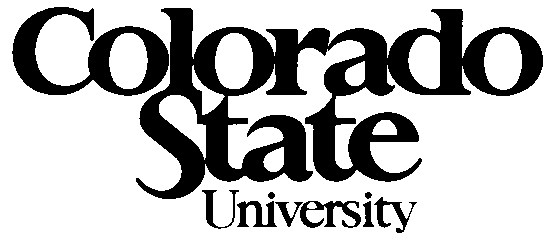 Committee on Non-Tenure-Track FacultyMeeting AgendaTuesday, February 13, 2018, 2:30-4pm392 Lory Student CenterFaculty Attending: Dan Baker, Natalie Barnes, Steve Benoit, Matt Camper, Joseph DiVerdi, Tobin Magle,  CWMiller, Jenny Morse, Natalie Ooi, Leslie Stone-Roy, Patricia Stutz-Tanenbaum, Mary Van Buren MINUTES APPROVEDa) CoNTTF Meeting Minutes – January 30, 2018
CHAIR ANNOUNCEMENTS & UPDATESa) Meeting Minutes for February 13, 2018: CWMiller	 Minutes February 27: Dan Bakerb) Next Meeting on Feb 27 from 9-10:30 am in LSC 392 with Tim Gallagherc) Visit from CoTL and Zinta Byrne on new course survey, March 20		 3) ACTION ITEMS / DISCUSSIONa) Recap of Faculty Council meeting● Committee members expressed much positivity about the Faculty Council meeting “discussion” session.  b) Discussion of CoRSAF plan●  Chair of CoRSAF, Marie Legare, is planning a meeting with Provost’s office to attempt to get commitments from Provost Miranda and Associate Provost Bush for funding initiatives proposed by CoRSAF.  Jenny and Richard Eykholt will also be invited. One topic will be the funding for a promotional ladder. Resources for professional development (matching monies) and backing for contracts will also be discussed. Jenny made the point that the funding issue must be addressed before “contracts.” Getting support from Provost before the specific proposals made by CoRSAF are voted on by Faculty Council seems critical. NTTF committee discussed at length the “continuous” vs. “contract” designation.  NTTF does not favor “continuous.” c) Discussion of CoFG motions● The CoFG is considering 4 motions prior to proceeding to the floor of Faculty Council.  These are:1. Update election procedures for NTTF before going to Faculty Council.2. Issue of who is eligible to vote for FC representative—all faculty including temporary faculty.3. Clarification of “special standing committees” and voting privileges at FC4. Clarification of temporary replacements for chairs of faculty council standing committees and their representation at FC. d) Next steps● Covered during other sections Meeting Adjourned 